MUZYCZNA NIESPODZIANKA Songo piosenka do  wesołej zabawy dla całej rodzinki.https://soundcloud.com/user-956760406/songo-s-i-muz-danuta-i-karolRozmowa na temat piosenki- Do czego zachęca piosenka?- Skąd przybył taniec Songo?2. Zabawy przy piosenceDziecko podaje propozycje ruchów do zwrotek piosenki, rodzinka naśladuje ruchy za dzieckiem  Podczas refrenu dziecko porusza się rytmicznie, wyklaskuje rytm, może też grać na instrumencie czy wystukiwać drewnianą łyżką o podłogę, na woreczku foliowym - rodzinka oczywiście pomaga.MIŁEJ ZABAWY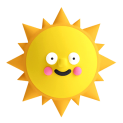 2.  MATEMATYCZNE ZABAWY 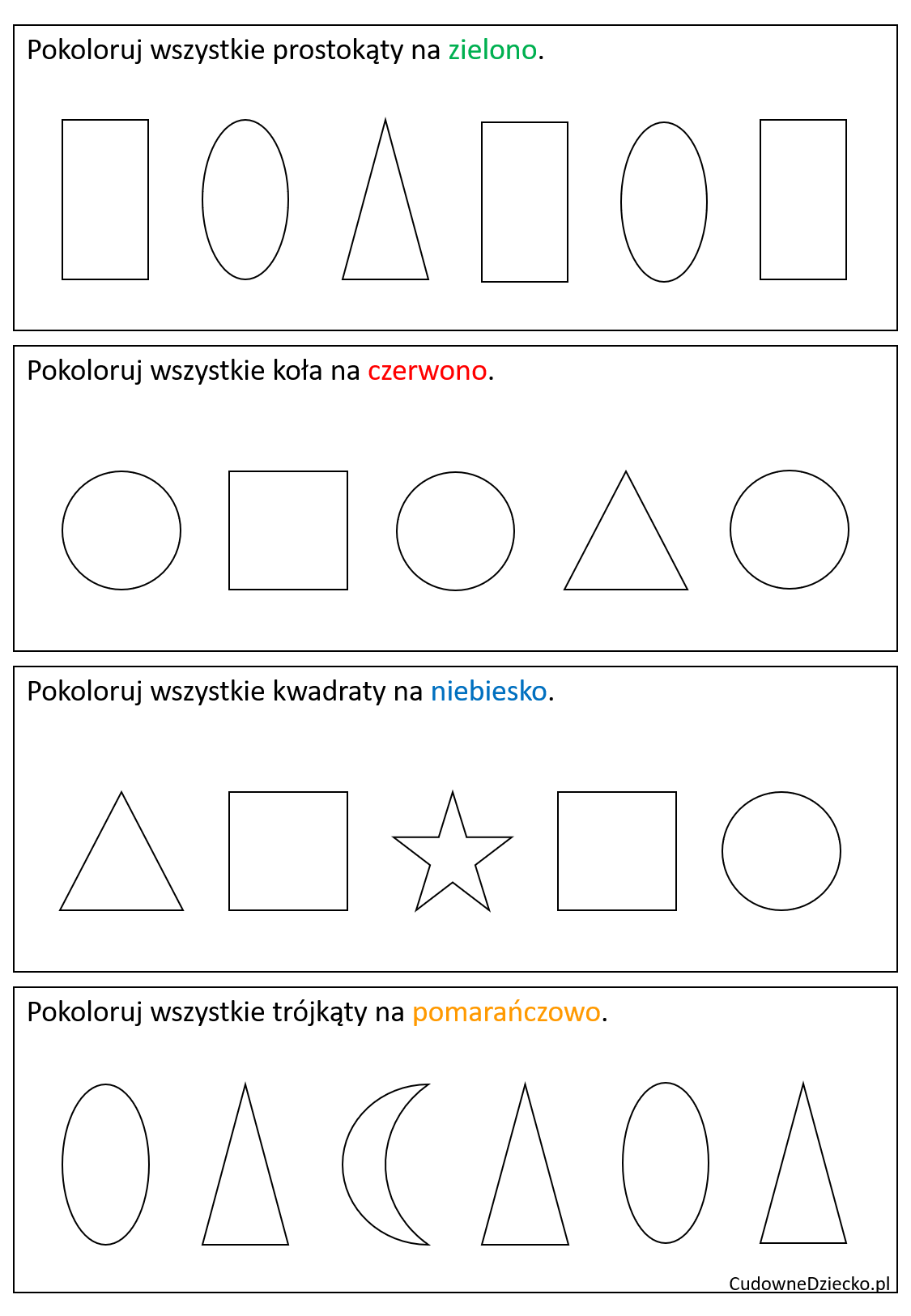 Matematyka może być ciekawa już dla przedszkolaka. Przygotowałyśmy dziś dla was  wesołe zadania na dodawanie i odejmowanie.Do wykonania zadania potrzebne będą plastikowe kubeczki ( np. po jogurtach) na których piszemy cyfry od 1-10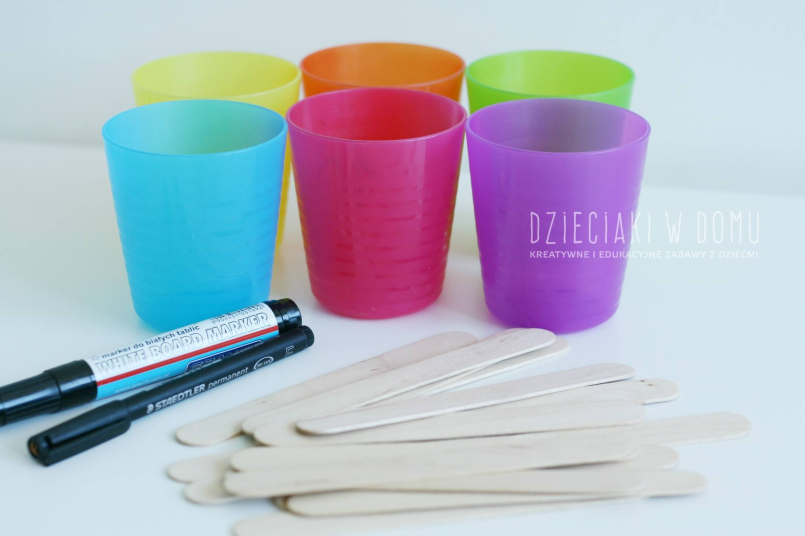 Szpatułki lub kartoniki z zapisanymi działaniami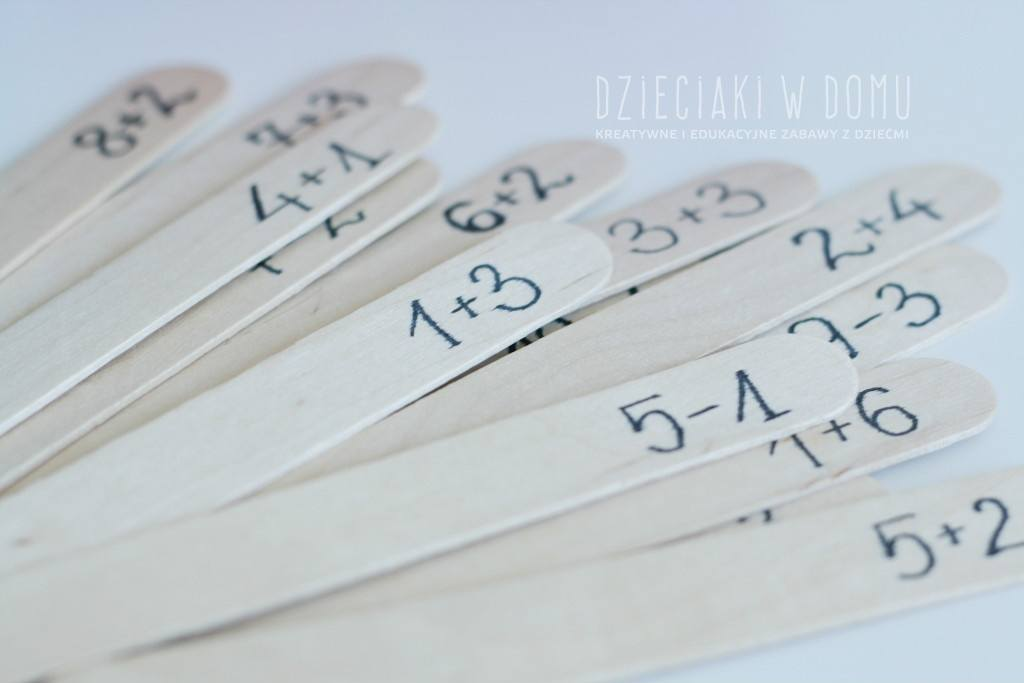 Zadaniem dziecka jest dodawanie lub odejmowanie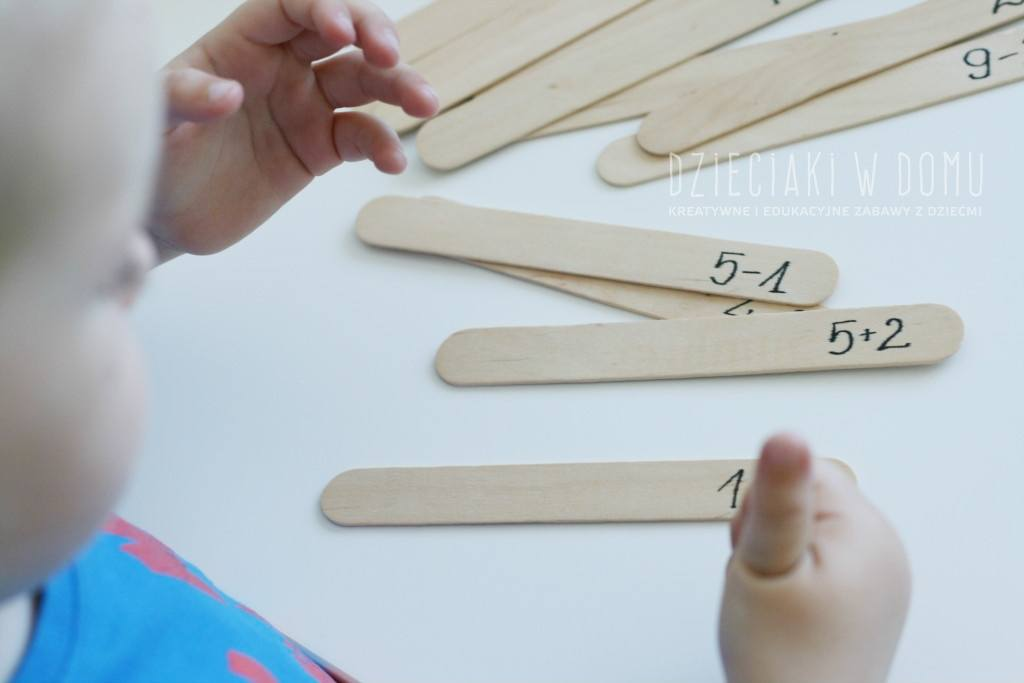 Po wykonaniu działań dziecko wkłada szpatułkę z działaniem do właściwego kubeczka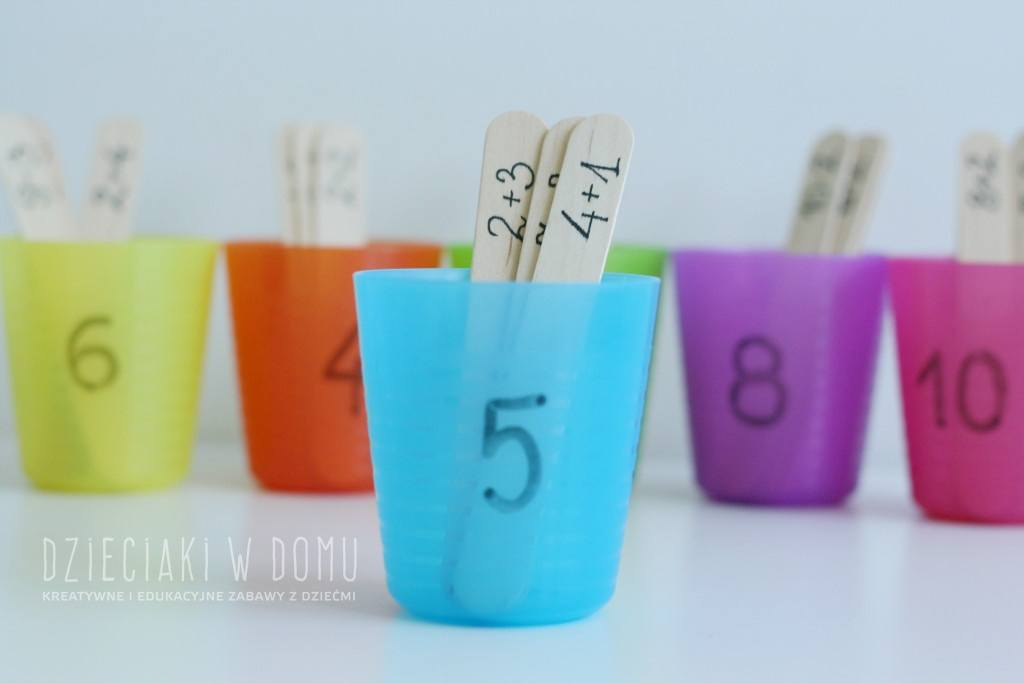 ŻONKILE Z PAPILOTEK            Żonkile z papilotek to prosty pomysł na pracę plastyczna dla dzieci. Do wykonania pracy potrzebna jest kartka papieru, dwie żółte papilotki, kawałek żółtej i zielonej bibuły, nożyczki i klej.           Z dwóch papilotek wycinamy kształt kwiatu Żonkila, z bibuły skręcamy łodygi i wycinamy trawę oraz liście, a na koniec przyklejamy wszystko na kratkę.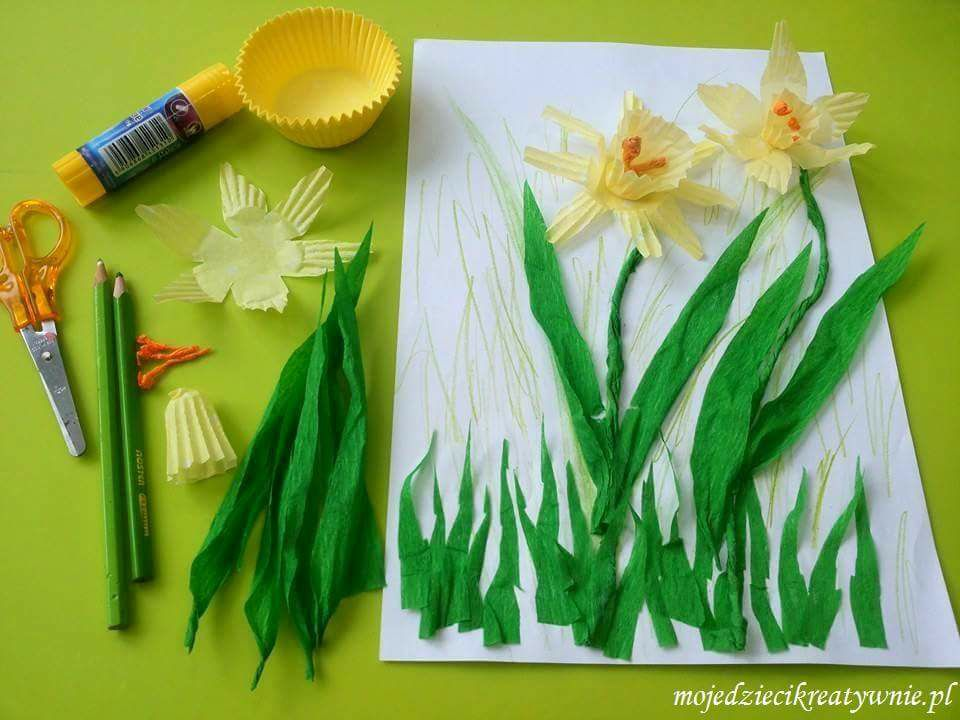 SUPER PROPOZYCJE ZABAW RUCHOWYCH W DOMUProponujemy taśmę  malarską, na podłodze wyklejamy drabinkę,(może również to być dawna zabawa w klasę). Możliwości zabawy są ogromne, zależy od naszej i dziecka wyobraźni. http://www.kreatywniewdomu.pl/2020/04/zabawy-ruchowe-w-domu.htmlhttps://www.youtube.com/watch?v=jThd7ltPqk0